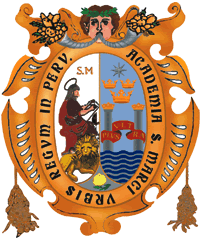 UNIVERSIDAD NACIONAL MAYOR DE SAN MARCOS     FACULTAD DE DERECHO Y CIENCIA POLÍTICA                VICEDECANATO ACADÉMICO EXÁMENES ORALES DE FIN DE CARRERA MEDIANTE LA MODALIDAD DE TESIS -  VIRTUAL EL VICEDECANATO ACADÉMICO PONE EN CONOCIMIENTO QUE LOS EXÁMENES ORALES DE FIN DE CARRERA EMPEZARÁ CON  LOS BACHILLERES MEDIANTE LA MODALIDAD DE TESIS A TRAVÉS DE LA PLATAFORMA VIRTUAL,  EL MISMO QUE SE INICIARÁ  EL MARTES 10 DE NOVIEMBE DEL 2020, DE ACUERDO AL CUADRO DE JURADOS CALIFICADORES EMITIDO POR LA ESCUELA PROFESIONAL DE DERECHO.SE LES ESTARÁ ENVIANDO EL LINK A SUS CORREOS ELECTRÓNICOS PARA LA REUNIÓN DE COORDINACIÓN PREVIA AL EXAMEN MEDIANTE LA PLATAFORMA GOOGLE MEET, SE LES SOLICITA PUNTUALIDAD EN LA FECHA INDICADA, MAYOR INFORMACIÓN  EN https://derecho2.unmsm.edu.pe/tesis.htmlLima 3 de noviembre del 2020VICEDECANATO ACADEMICOUnidad de Matrícula, Registros Académicos, Grados y Títulos